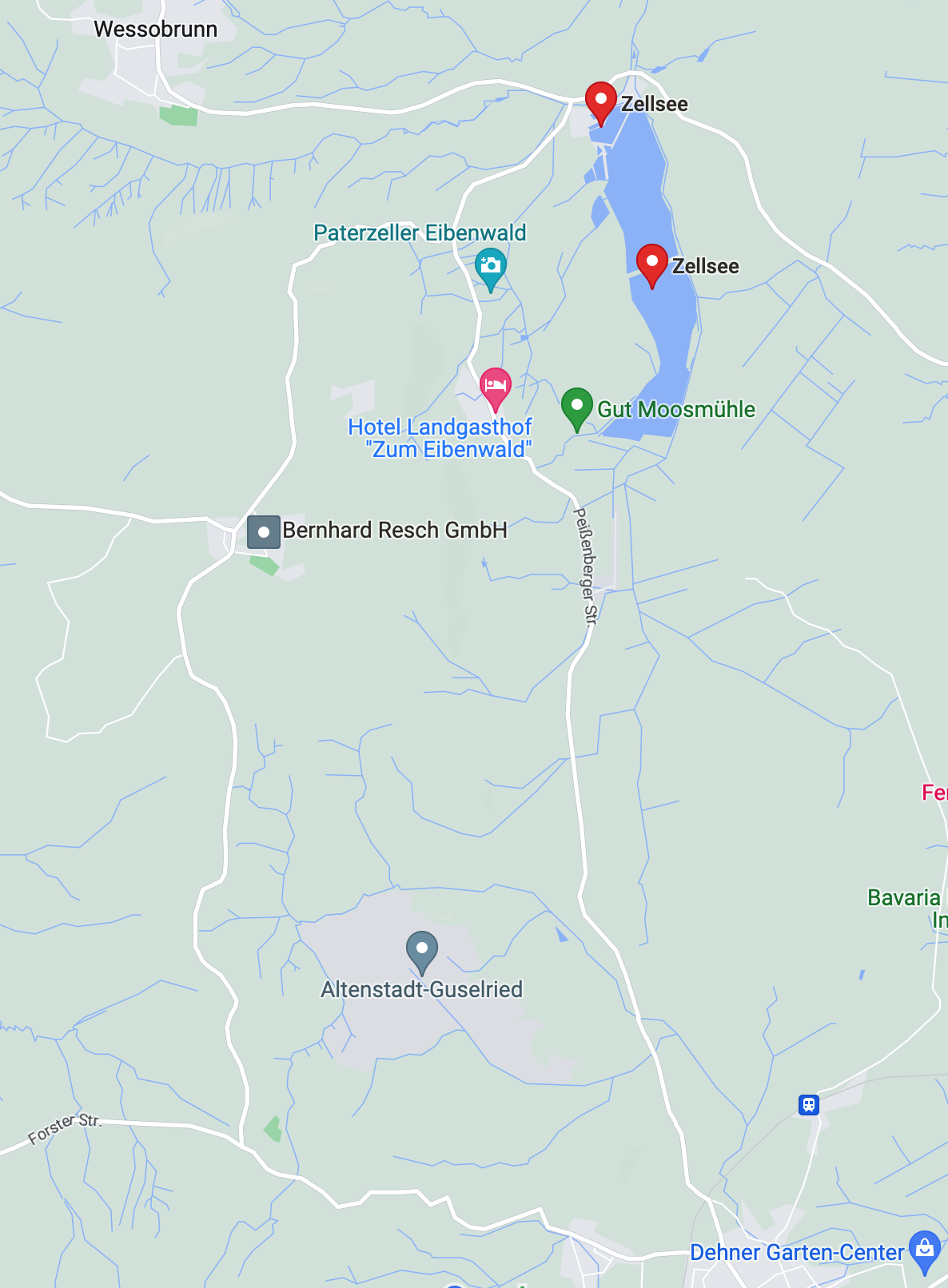 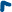 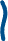 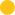 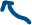 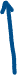 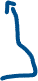 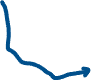 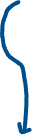 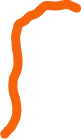 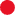 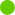 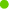 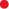 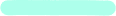 Gelber Punkt. Fahrerlager Hotel Landgasthof „Zum Eibenwald“Blaue Pfeile: Rückführung nach Ziel in Forst zum FahrerlagerGrüner Punkt: Start Roter Punkt: Ziel in Forst. Orange: Strecke 3000m